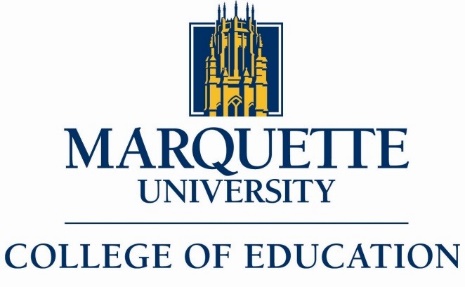 Marquette University field student, ____________________________________, made her/his first visit to my 							(name)classroom on ______________________________ for __________________ hours.				(date)				   (number)Cooperating Teacher Name:_______________________________________________________________Cooperating Teacher Signature:____________________________________________________________Date:______________________________Please return this form to your course instructor!I have made arrangements with my cooperating teacher to report to her/his classroom this semester every week for field work:Day(s) of Week:_________________________________________		Time Frame:___________________Day(s) of Week:_________________________________________		Time Frame:___________________Marquette Student Name (print):__________________________________	Major:__________________Marquette Student Signature:_________________________________________________________________Date:______________________________